Publicado en Ciudad de México el 05/03/2019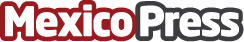 i-motion traslada la electroestimulación al corazón de MéxicoLa electroestimulación está viviendo una etapa de crecimiento a nivel mundial en diferentes sectores, como el deporte, la estética y la fisioterapia. Este equipo es capaz de conseguir resultados más rápidos que un entrenamiento convencional y es una práctica totalmente segura. Es una técnica que optimiza el rendimiento deportivo y acelera la recuperación de lesiones a la vez que alivia el dolor. i-motion traslada a los sectores profesionales la oportunidad de descubrir por qué es diferenteDatos de contacto:José Luis Soto+34638455573Nota de prensa publicada en: https://www.mexicopress.com.mx/i-motion-traslada-la-electroestimulacion-al_1 Categorías: Medicina Nutrición Franquicias Emprendedores Otros deportes Belleza Innovación Tecnológica http://www.mexicopress.com.mx